Figure S1. Participant Questionnaire. Participants were asked to complete the same questionnaire prior to and following the study.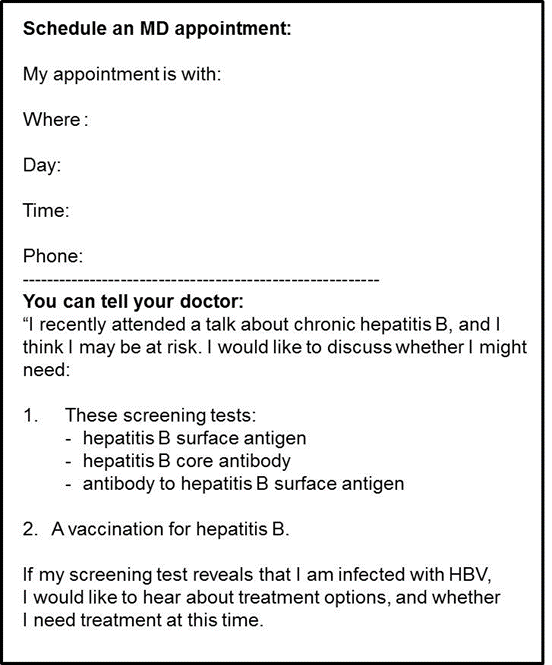 Figure S2. Navigator Card. All participants were provided with navigator card in English to facilitate HBV discussions with their health care provider and decrease language as barrier to HBV care. 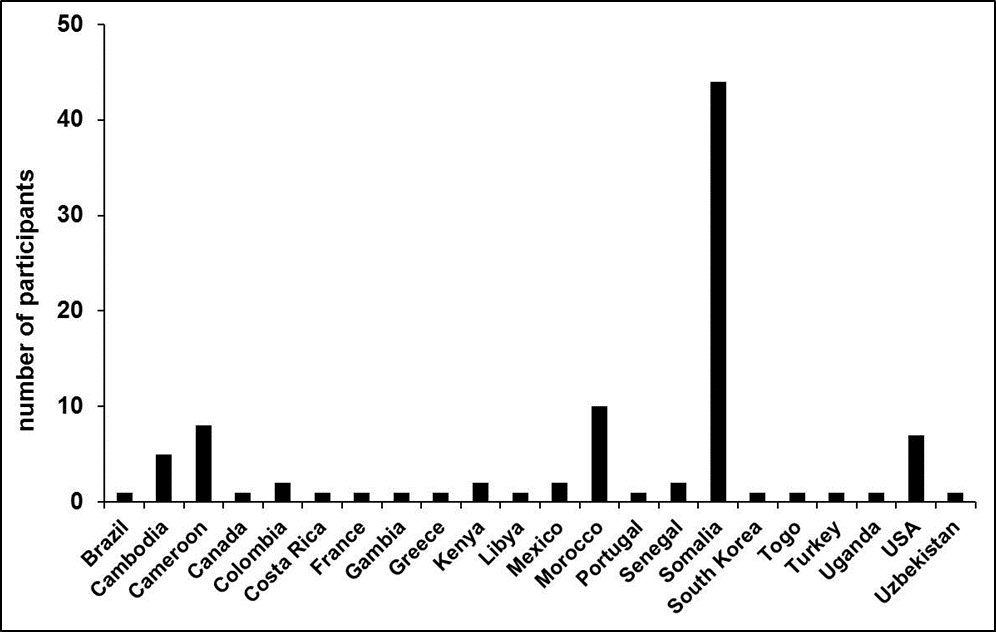 Figure S3. Country of Origin as reported by participants in pre-session questionnaire. 